 医  疗 广 告 审 查 证 明注：本审查证明原件须与《医疗广告成品样件》审查原件同时使用方具有效力。（注意事项见背面）                   （审查机关盖章）                                   2024年05月23日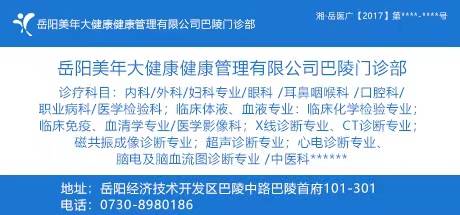 医 疗 机 构第 一 名 称岳阳美年大健康健康管理有限公司巴陵门诊部岳阳美年大健康健康管理有限公司巴陵门诊部岳阳美年大健康健康管理有限公司巴陵门诊部岳阳美年大健康健康管理有限公司巴陵门诊部岳阳美年大健康健康管理有限公司巴陵门诊部岳阳美年大健康健康管理有限公司巴陵门诊部岳阳美年大健康健康管理有限公司巴陵门诊部岳阳美年大健康健康管理有限公司巴陵门诊部岳阳美年大健康健康管理有限公司巴陵门诊部《医疗机构执业许可证》登记号PDY00166143060217D1102PDY00166143060217D1102PDY00166143060217D1102PDY00166143060217D1102法 定 代 表 人       （主要负责人）            法 定 代 表 人       （主要负责人）            法 定 代 表 人       （主要负责人）            王岳虎王岳虎《医疗机构执业许可证》登记号PDY00166143060217D1102PDY00166143060217D1102PDY00166143060217D1102PDY00166143060217D1102身  份  证  号身  份  证  号身  份  证  号430682197311127455430682197311127455医疗机构地址岳阳经济技术开发区巴陵中路巴陵首府101-301岳阳经济技术开发区巴陵中路巴陵首府101-301岳阳经济技术开发区巴陵中路巴陵首府101-301岳阳经济技术开发区巴陵中路巴陵首府101-301岳阳经济技术开发区巴陵中路巴陵首府101-301岳阳经济技术开发区巴陵中路巴陵首府101-301岳阳经济技术开发区巴陵中路巴陵首府101-301岳阳经济技术开发区巴陵中路巴陵首府101-301岳阳经济技术开发区巴陵中路巴陵首府101-301所有制形式   股份制   股份制   股份制   股份制   股份制医疗机构类别医疗机构类别医疗机构类别综合门诊部诊 疗 科 目内科  /外科  /妇科专业  /眼科  /耳鼻咽喉科  /口腔科  /职业病科  /医学检验科;临床体液、血液专业;临床化学检验专业;临床免疫、血清学专业  /医学影像科;X线诊断专业;CT诊断专业;磁共振成像诊断专业;超声诊断专业;心电诊断专业;脑电及脑血流图诊断专业  /中医科******内科  /外科  /妇科专业  /眼科  /耳鼻咽喉科  /口腔科  /职业病科  /医学检验科;临床体液、血液专业;临床化学检验专业;临床免疫、血清学专业  /医学影像科;X线诊断专业;CT诊断专业;磁共振成像诊断专业;超声诊断专业;心电诊断专业;脑电及脑血流图诊断专业  /中医科******内科  /外科  /妇科专业  /眼科  /耳鼻咽喉科  /口腔科  /职业病科  /医学检验科;临床体液、血液专业;临床化学检验专业;临床免疫、血清学专业  /医学影像科;X线诊断专业;CT诊断专业;磁共振成像诊断专业;超声诊断专业;心电诊断专业;脑电及脑血流图诊断专业  /中医科******内科  /外科  /妇科专业  /眼科  /耳鼻咽喉科  /口腔科  /职业病科  /医学检验科;临床体液、血液专业;临床化学检验专业;临床免疫、血清学专业  /医学影像科;X线诊断专业;CT诊断专业;磁共振成像诊断专业;超声诊断专业;心电诊断专业;脑电及脑血流图诊断专业  /中医科******内科  /外科  /妇科专业  /眼科  /耳鼻咽喉科  /口腔科  /职业病科  /医学检验科;临床体液、血液专业;临床化学检验专业;临床免疫、血清学专业  /医学影像科;X线诊断专业;CT诊断专业;磁共振成像诊断专业;超声诊断专业;心电诊断专业;脑电及脑血流图诊断专业  /中医科******内科  /外科  /妇科专业  /眼科  /耳鼻咽喉科  /口腔科  /职业病科  /医学检验科;临床体液、血液专业;临床化学检验专业;临床免疫、血清学专业  /医学影像科;X线诊断专业;CT诊断专业;磁共振成像诊断专业;超声诊断专业;心电诊断专业;脑电及脑血流图诊断专业  /中医科******内科  /外科  /妇科专业  /眼科  /耳鼻咽喉科  /口腔科  /职业病科  /医学检验科;临床体液、血液专业;临床化学检验专业;临床免疫、血清学专业  /医学影像科;X线诊断专业;CT诊断专业;磁共振成像诊断专业;超声诊断专业;心电诊断专业;脑电及脑血流图诊断专业  /中医科******内科  /外科  /妇科专业  /眼科  /耳鼻咽喉科  /口腔科  /职业病科  /医学检验科;临床体液、血液专业;临床化学检验专业;临床免疫、血清学专业  /医学影像科;X线诊断专业;CT诊断专业;磁共振成像诊断专业;超声诊断专业;心电诊断专业;脑电及脑血流图诊断专业  /中医科******内科  /外科  /妇科专业  /眼科  /耳鼻咽喉科  /口腔科  /职业病科  /医学检验科;临床体液、血液专业;临床化学检验专业;临床免疫、血清学专业  /医学影像科;X线诊断专业;CT诊断专业;磁共振成像诊断专业;超声诊断专业;心电诊断专业;脑电及脑血流图诊断专业  /中医科******床位数00接诊时间7:30-12:007:30-12:007:30-12:00联 系 电 话联 系 电 话0730-8980186广 告 发 布媒 体 类 别报纸、期刊、印刷品、网络报纸、期刊、印刷品、网络报纸、期刊、印刷品、网络报纸、期刊、印刷品、网络报纸、期刊、印刷品、网络报纸、期刊、印刷品、网络广告时长（影视、声音）广告时长（影视、声音）0秒审 查 结 论审 查 结 论按照《医疗广告管理办法》(国家工商行政管理总局、卫生部令第26号，2006年11月10日发布)的有关规定，经审查，同意发布该医疗广告（具体内容和形式以经审查同意的广告成品样件为准）。本医疗广告申请受理号：20240034号按照《医疗广告管理办法》(国家工商行政管理总局、卫生部令第26号，2006年11月10日发布)的有关规定，经审查，同意发布该医疗广告（具体内容和形式以经审查同意的广告成品样件为准）。本医疗广告申请受理号：20240034号按照《医疗广告管理办法》(国家工商行政管理总局、卫生部令第26号，2006年11月10日发布)的有关规定，经审查，同意发布该医疗广告（具体内容和形式以经审查同意的广告成品样件为准）。本医疗广告申请受理号：20240034号按照《医疗广告管理办法》(国家工商行政管理总局、卫生部令第26号，2006年11月10日发布)的有关规定，经审查，同意发布该医疗广告（具体内容和形式以经审查同意的广告成品样件为准）。本医疗广告申请受理号：20240034号按照《医疗广告管理办法》(国家工商行政管理总局、卫生部令第26号，2006年11月10日发布)的有关规定，经审查，同意发布该医疗广告（具体内容和形式以经审查同意的广告成品样件为准）。本医疗广告申请受理号：20240034号按照《医疗广告管理办法》(国家工商行政管理总局、卫生部令第26号，2006年11月10日发布)的有关规定，经审查，同意发布该医疗广告（具体内容和形式以经审查同意的广告成品样件为准）。本医疗广告申请受理号：20240034号按照《医疗广告管理办法》(国家工商行政管理总局、卫生部令第26号，2006年11月10日发布)的有关规定，经审查，同意发布该医疗广告（具体内容和形式以经审查同意的广告成品样件为准）。本医疗广告申请受理号：20240034号按照《医疗广告管理办法》(国家工商行政管理总局、卫生部令第26号，2006年11月10日发布)的有关规定，经审查，同意发布该医疗广告（具体内容和形式以经审查同意的广告成品样件为准）。本医疗广告申请受理号：20240034号本审查证明有效期:壹年（自2024年05月23日起，至2025年05月22日止）本审查证明有效期:壹年（自2024年05月23日起，至2025年05月22日止）本审查证明有效期:壹年（自2024年05月23日起，至2025年05月22日止）本审查证明有效期:壹年（自2024年05月23日起，至2025年05月22日止）本审查证明有效期:壹年（自2024年05月23日起，至2025年05月22日止）本审查证明有效期:壹年（自2024年05月23日起，至2025年05月22日止）本审查证明有效期:壹年（自2024年05月23日起，至2025年05月22日止）本审查证明有效期:壹年（自2024年05月23日起，至2025年05月22日止）本审查证明有效期:壹年（自2024年05月23日起，至2025年05月22日止）本审查证明有效期:壹年（自2024年05月23日起，至2025年05月22日止）医疗广告审查证明文号:      湘.岳医广【2024】第0523-0034号医疗广告审查证明文号:      湘.岳医广【2024】第0523-0034号医疗广告审查证明文号:      湘.岳医广【2024】第0523-0034号医疗广告审查证明文号:      湘.岳医广【2024】第0523-0034号医疗广告审查证明文号:      湘.岳医广【2024】第0523-0034号医疗广告审查证明文号:      湘.岳医广【2024】第0523-0034号医疗广告审查证明文号:      湘.岳医广【2024】第0523-0034号医疗广告审查证明文号:      湘.岳医广【2024】第0523-0034号医疗广告审查证明文号:      湘.岳医广【2024】第0523-0034号医疗广告审查证明文号:      湘.岳医广【2024】第0523-0034号